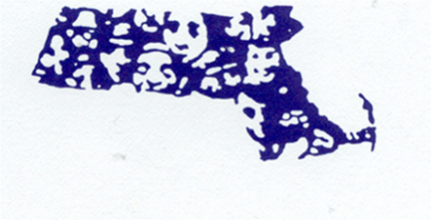 POSTPONED: MASS UNION OF PUBLIC HOUSING SPRING CONVENTIONDue to Federal and State directives regarding the Coronavirus (Covid-19) emergency, Mass Union Convention is postponed. Please view our webpage for updates. 